
Medien-Information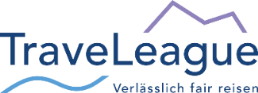 Mit TraveLeague sicher und flexibel in den Herbsturlaub
Spezialveranstalter für Urlaub mit dem Auto bietet täglich aktualisierte Angebote im ReisebüroZürich, 11. September 2020. Ein verlässlicher Anbieter, flexible Umbuchungsoptionen sowie Eigenanreise sind derzeit wichtige Kriterien bei der Urlaubswahl. Die Herbstferien stehen an, doch neuerliche Reisewarnungen verunsichern Reisewillige und verstärken den Trend zu Kurzfrist-Buchungen im Nahbereich. Hier setzt der neue Individualreisen-Veranstalter TraveLeague an. Gegründet von Spezialisten im Segment Auto-Reisen Europa vertreibt TraveLeague seit Februar seine Ferienobjekte über ein dichtes Netz an stationären und Online-Reisebüros. Ob im eigenen Land oder grenznah bei den Nachbarn, als Paar oder mit der Familie – attraktive Domizile gibt es entlang der touristischen Rennstrecken sowie an weniger frequentierten reizvollen Orten vor der Haustür. Mit täglich neuen Angeboten ist TraveLeague quasi nie ausverkauft. Die Beratung durch Experten sowie der Gang ins Reisebüro empfehlen sich besonders in Zeiten der Unsicherheit. Reisewillige können sich jetzt in über 10.000 Partner-Reisebüros (auch online) über sofort verfügbare Angebote von TraveLeague informieren. Das heißt: eine zeitverzögernde Anfrage an die Unterkunft entfällt. Das gilt für einen Spontanurlaub wie auch für die anstehende Wintersaison und den Sommer 2021. Derzeit gefragt sind heimatnahe Urlaubsregionen. Hier ist TraveLeague stark aufgestellt und bietet mehrere Hundert Häuser in Deutschland und Österreich sowie auch in beliebten Regionen in Italien, Polen oder Tschechien. Die Auswahl umfasst Unterkünfte in der 3-, 4- und 5-Sterne-Kategorie vom bodenständigen Urlaub bis hin zum Luxushotel in den Segmenten Hotels, Appartement- und Campinganlagen, Ski-, Sport-, Wellness-, und Städtereisen bis hin zu Alles-inklusive-Strandurlaub. Neben Einzelhotels und Ferienwohnungen hat der Reiseveranstalter auch Partnerschaften mit international bekannten Hotelketten wie NH Hotels, H Plus Hotels, Falkensteiner Hotels & Residences sowie Steigenberger Hotels & Resorts. Alle Objekte sind nach Covid19-Hygiene-Standards geprüft. Eine Auswahl der 200 beliebtesten Häuser gibt es im virtuellen Katalog auf der TraveLeague Website. Der Online-Reisebürofinder hilft Interessierten, eine Buchungsstelle in seiner Nähe zu finden. Weitere Informationen unter: http://www.traveleague.net.Ausgewählte Angebote für den Herbsturlaub:Natur & Genuss am Gardasee / Toscolano-Maderno / ItalienAntico Monastero***s: umgewandeltes Dominikanerkloster mit direktem Zugang zum See und Radwegen Beispiel: 26.09.2020, 7 Nächte, Vollpension im Doppelzimmer ab 350 Euro pro PersonAktiv Kraft schöpfen im Salzburger Land / Krimml / ÖsterreichNationalparkhotel Klockerhaus****: Ausgangspunkt für ereignisreiche Wandererlebnisse großzügiger Spa-Bereich mit ZirbenschwitzstubeBeispiel: 03.10.2020, 7 Nächte, Halbpension, Doppelzimmer im Nebenhaus ab 357 Euro pro PersonAction und Erholung für die ganze Familie am Fichtelberg / Oberwiesenthal / ErzgebirgeAHORN Hotel Am Fichtelberg***:  Aktivhotel mit eigener Kinderwelt und Sportprogramm Beispiel: 10.10.2020, 7 Nächte, Halbpension in der Familienunterkunft ab 360 Euro pro Person, 1-3 Kinder von 2-12 Jahren 50% ErmäßigungNachhaltige Entspannung am Ostseestrand / Boltenhagen, Mecklenburg-Vorpommern Seehotel Großherzog von Mecklenburg****: nur durch die Promenade vom Ostseestrand getrennt, ausschließlich regionales Bio-Speisenangebot Beispiel: 17.10.2020, 7 Nächte, Halbpension, Doppelzimmer ab 631 Euro pro Person(Hinweis: TraveLeague bietet tagesaktuelle/dynamische Preise. Bitte beachten Sie, dass es sich um ungefähre Preisangaben handelt.)TraveLeague ist ein Individualreiseveranstalter für erdgebundene Reisen zu dynamischen tagesaktuellen Preisen. Das Angebot umfasst in erster Linie Deutschland, Österreich und Italien sowie Tschechien, Polen, Kroatien und Slowenien. Der Vertrieb erfolgt ausschließlich über stationäre und online Reisebüros beispielsweise die Reisebürokooperation QTA, die zu den ersten Partnern von TraveLeague gehört. Unter den angebotenen Hotels der 3 bis 5-Sterne-Kategorie sind Unterkünfte wie Parc Hotels, Piccolo Paradiso, das Antico Monastero am Gardasee, das Sporthotel Wagrain sowie die Falkensteiner Hotels & Residences. Zusätzlich im Portfolio sind Kurzreisen, Städtetrips, Skireisen, Wellness-Pakete und Campinganlagen. „Verlässlich fair reisen“ ist die Firmenphilosophie von TravelLeague: Mit Stornokosten von 15% bis 30 Tage vor Anreise hebt sich der Veranstalter hervor. Hotelpartner profitieren von Bezahlung direkt nach Rechnungsstellung. Die TraveLeague AG wurde im Februar 2020 gegründet. Hinter der Organisation stehen frühere Incoming-Agenturen von Thomas Cook und Neckermann Reisen wie Bergmann Touristik, Touralpin, Falk Tours, Falk Travel sowie ehemalige Manager von Thomas Cook International mit über 30 Jahren Erfahrung für Autoreisen und erdgebundene Destinationen.-------------------------------------------------------------------------------------
Rückfragen der Medien beantwortet gerne:noble kommunikation, Anett Wiegand, Tel: 06102-36660, Fax: 06102-366611,Luisenstraße 7, 63263 Neu-Isenburg, E-Mail: info@noblekom.de,Download Text und weitere Infos: www.noblekom.deSocial Media: @noblehaps